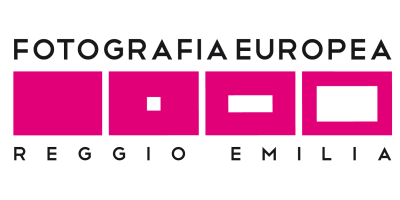 2018RIVOLUZIONIribellioni, cambiamenti, utopie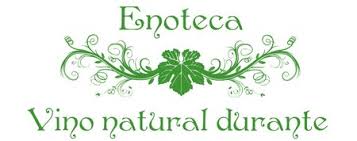 Costellazioni TerraFabio IemmiLe luci urbane sono ascrivibili agli indicatori che argomentano sulla qualità o la degenerazione di un contesto sociale? Certe luci si manifestano come “patti del barbecue” dove si cucinano brandelli di umanità, altre come avvolgenti frequenze che ritmano la vita pubblica e privata. Viste dallo spazio le luci notturne disegnano il mondo, costellazioni di terra che ne raccontano il destino e di cui le luci urbane sono lo stellario.bersaglio                     luci alte                      molteplici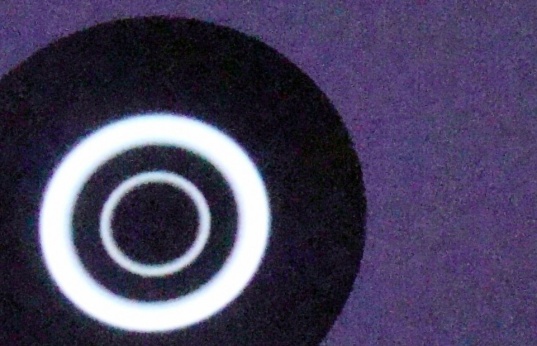 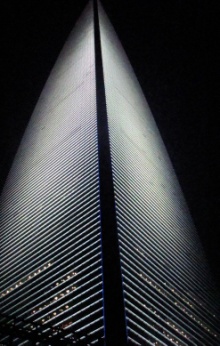 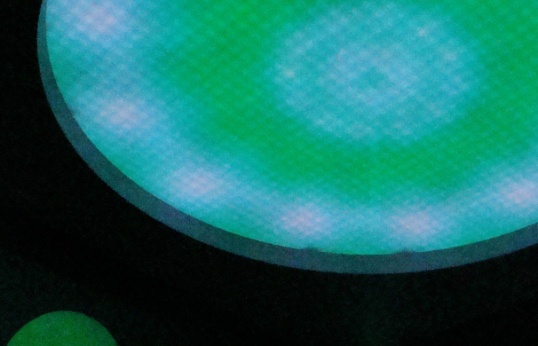 cm 42x156,5 – impressioni UV su intonaco, stampa digitale su marmo di Carrara – 2018www.fabioiemmi.it 